KENYA METHODIST UNIVERSITYEND OF 1ST TRIMESTER 2017 (EVENING) EXAMINATIONSCHOOL		:	BUSINESS AND ECONOMICS DEPARTMENT	:	ACCOUNTING, FINANCE AND INVESTMENTUNIT CODE		: 	ACCT 117UNIT	TITLE	:	PRINCPLES OF ACCOUNTING 2TIME			: 	2 HOURSINSTRUCTIONSAnswer  all questions in Section A and any two in Section B.SECTION AQuestion OneExplain the following terms as used in accounting			(10 Marks)Income and expenditureDebenturesStatement affairsIssue of shares at parYou are provided with the following information about Magena LtdNumber of ordinary share			100, 000Nominal value per ordinary share		£ 1Market price per ordinary share		£ 2Net profit before corporation tax		£ 50, 000Rate of corporation tax			50%Dividend rate					10%You are required to calculate						(6 marks)Dividend yieldDividend coverEarning per shareP/E RationList the main advantage of ratios.						(4 Marks)Otieno and Njuguna are in partnership sharing profit and losses in the ration of 2:2 but Otieno is guaranteed by Njuguna to receive a profit of shs.7000.The net profit for the year ended 31st December 2007 and 2008 were sh.12,000 and shs.19,000 respectivelyRequiredPrepare the appropriate of profit and loss accounts for the two years. 													(10 marks)SECTION BQuestion TwoThe following balances have been extracted from books of Bingwa manufactures as at 31st December 2002Other InformationThe factory out put is transferred to the trading account at factory cost plus 25% of factory profitDepreciation is provided at the following rate on the original cost of fixed assets held at the end of each financial yearPlant and machinery 10% per annumMotor vehicles 25% per annumAmount accrued at December 2002 for direct labor amounted to sh.3,000,000 and rent and rates prepaid at 31st December 2002 amounted to 2,000,000. RequiredManufacturing trading and profit and loss account for the year ended 31st December 2002.							(12 Marks)Balance sheet as at 31st December 2002.			(8 Marks)Question ThreeExplain the following terms							(4 marks)Share premiumRight issueThe wide trading company limited has an authorized capital of sh.500,000 dividend into 5,000 ordinary shares of shs.100 each.On 1st January 2001 the board of directors decided to issue 4000 shares at shs.125 each payable as sh.50 on application shs.50 on allotment (including shs.25 premium) and shs.25 on first and final call.  There were 200 shares in arrears at the end of the period.Required Prepared the application and allotment accounts, first and final call account.  Ordinary share capital account, share premium account calls in arrears account and the Bank account for the wide trading company.			(16 Marks)Question FourThe following information is prepared by the wise men social club for the year ended 31st December 2003 Receipts and payments accounts for the year ending 31st December 2003Additional informationAt 1 January 2003 the book values of fixed assets were pavilion shs. 101500 (cost shs. 9,450)The club provided depreciation on fixed assets on straight line basis at the rate of 10% per annum on pavilion and 20% per annum on new lawn mower and games equipmentsRequiredStatement of affairs as at 1st January 2003.			(6 Marks)Income and expenditure account					(8 Marks)Balance sheet as at 31st December 2003.			(6 Marks)Question FiveThe following balance sheet for Leela Heritage Ltd was provided for the year ending 31st December 2008Note:During the year fixed assets were purchases at cost of £5600, fixed assets which cost £3,600 were disposed of for a value of £2500 and the profit has been included in the retained profitRequiredPrepare a cash flow statement for the year.					(20 Marks)“000”Stock as at 1st January 2002Raw materials7,000Work in progress5,000Finished good6,900Purchase of Raw material38,000Direct LaborVariable28,000Factory over headsFixed16,000Rent and Rates9,000Administrative ExpensesLighting19,000Stationery and postage6,000Staff salaries2,000Sales19,000Plant and MachineryAt cost192,000Provision for depreciation30,000Motor Vehicles (for sales deliveries)At cost12,000Provision for Depreciation16,000Creditors4,000Debtors5,500Drawings28,000Balance at Bank115,600Capital as at 1 January 16,600200248,000Motor vehicle running costs1,3804,500Additional information‘000”Raw materials9,000Work in progress8,000Finished goods10,350Receipts Sh.Payment Sh.2003 1 January2003 31st DecemberCash at Bank11,410Wages30,870Deposits 36,400Rent and Rates7,00031 DecemberRepairs to Pavilion4,900Members subscription31,710Games and Equipment23,450Bar Receipts142,240New Lawn MowerLess proceeds of sale of ROld lawn mower Shs. Surplus on Dances13,510Interest on deposits1,960315010,850Donations980Bar Purchase106,680Competitions fees1,260Secretarial charges3,290Miscellaneous Expenses3,500Prizes1,540Cash and Bank8,540Deposit38,850239,470239,4701.1.200331.12.2003Value of Bar Stock At cost 91707700Subscriptions one but not Received39903010Creditors for Bar Supplies28002310Amount Due for Secretarial Service14001610Miscellaneous Expenses paid in advance840560As at 31st DecemberAs at 31st December££20072008Issued share capital £ 1 ordinary shares18,000Retained profits9,2007,50023,00010% debentures7,5006,000Taxation payable 1st January following3,2002,900Trade and expenses creditors3,4003,200Proposed dividends (gross)60046,900500£38,100Fixed assets at cost25,00023,0005,650Less depreciation6,20018,80017,350Stocks14,695Debtors4,1504,200Balance at Bank4,5509,22546,900£38,100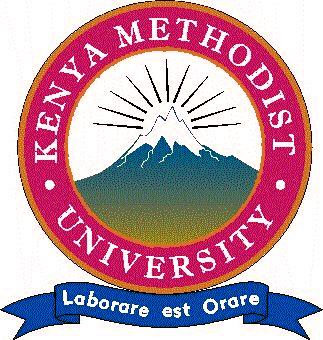 